РЕФЕРАТПояснювальна записка містить 79 сторінок, 13 таблиць.В проекті пропонується створити завод з ремонту двигунів КамАЗ-740 другої комплектації.Утворення такого заводу може забезпечити масовий ремонт двигунів КамАЗ-740. Внаслідок цього можливо знизити трудомісткість робіт за рахунок вчасного проведення регулювальних робіт і запобіганню відмов; скорочення втрат часу із-за відсутності запасних частин і справних агрегатів. Поліпшення якості регулювальних и ремонтних робіт. Все це приводить до зменшення часу простою автомобілів в ремонті, зниження витрат на запасні частини и матеріали.Завданням на бакалаврську роботу передбачено проектування заводу, що спеціалізується на капітальному ремонті двигунів КамАЗ-740 з виробничою програмою 2700 капітальних ремонтів на рік. Двигун КамАЗ-740 використовується, як для випуску універсальних бортових машин, так і для виготовлення, самоскидів, рефрижераторів, цистерн, автокранів, мусоровозів, та багатьох інших машин самого різноманітного призначення. Тому підприємство, що проектується безумовно може знайти використання, при чому зі значним збільшенням виробничої програми.КЛЮЧОВІ СЛОВА: ЗАВОД, НЕСПРАВНІСТЬ, АГРЕГАТ, ЕФЕКТИВНІСТЬ, ДВИГУН, ТРУДОМІСТКІСТЬ, СТЕНД, ПРИСТОСУВАННЯ.ВСТУПЗабезпечення автотранспортних підприємств запасними частинами здійснюється за рахунок виготовлення нових запасних частин і шляхом відновлення деталей, що були в експлуатації. Проте випуск нових обмежується лімітом металу і металопрокату. Разом з тим масове відновлення дорогих автомобільних деталей із забезпеченням необхідного ресурсу технічно цілком здійсненно і економічно дуже доцільно.Економічна доцільність відновлення деталей визначається тим, що більша частина їх виходить з ладу внаслідок природного зносу робочих поверхонь, супроводжуваного початкової втратою металу по вазі (понад 0,2-0,3%).При виробництві автомобільних деталей витрати на матеріал і виготовлення заготовки (виливки, поковки, штампування) складають в середньому 70-75% від повної собівартості їх виробництва. При відновленні деталей більшістю відомих способів витрати на ремонтні матеріали не перевищує 6-8% від собівартості відновлення, а при деяких способах нижче 3%, або навіть взагалі відсутні. Заготівлею при відновленні є сама відновлювана деталь. Таким чином, відновлення деталей у порівнянні з виробництвом нових запасних частин дає значний економічний ефект.Високі якісні та економічні показники при відновленні деталей можуть бути забезпечені при використанні досконалих і високопродуктивних технологічних процесів і обладнання, які доцільно застосовувати при значній виробничій програмі. Тому масове відновлення автомобільних деталей по регламентованої номенклатурі доцільно організовувати на спеціалізованих підприємствах.Для відновлення деталей з великим зносом в передових авторемонтних підприємствах Європи широко застосовуються такі методи, як газова та електродугове наплавлення легованої дротом і зносостійкими самофлюсуючі порошками і сплавами на основі нікелю, хрому, кремнію, а також газова металізація високолегованої сплавами та плазмово-дугова металізація тугоплавкими матеріалами . Деталі з невеликим зносом піддаються гальванічним покриттям, переважно хромом. Гільзи циліндрів і колінчаті вали обробляються під ремонтні розміри. На всіх стадіях технології ремонту велика увага приділяється контролю деталей і вузлів і випробуванню зібраних агрегатів. У процесі складання агрегатів і автомобілів широко застосовуються різні підйомнотранспортного кошти.Даний дипломний проект авторемонтного підприємства з розробкою дільниці випробування двигуна присвячений питанням розвитку виробничо-технічної бази та вдосконалення організації управління поточним ремонтом рухомого складу автомобільного транспорту.ЕСКІЗНИЙ ПРОЕКТПризначення заводуЗавод що проектується призначений для капітального ремонту 2700 двигунів КамАЗ-740 другої комплектації.Технологічний процес капітального ремонту двигунівКапітальний ремонт двигунів КамАЗ-740 здійснюється відповідно до розробленого для них технологічним процесом на стаціонарних ремонтних заводах.Технологічний процес капітального ремонту двигунів включає такі технологічні операції: зняття навісного обладнання, мийку двигунів в зборі без навісного обладнання, розбирання двигунів на вузли і деталі, мийку деталей, дефектацію і відновлення деталей, комплектування вузлів, загальну складання двигунів, обкатку двигунів (приробку і випробування), забарвлення і пред'явлення відремонтованого двигуна ВТК.Схема маршрутного технологічного процесу капітального ремонту двигунів КамАЗ-740 представлена на рис. 1.1.З двигунів, що надійшли в капітальний ремонт, знімається навісне обладнання, відвертається пробка картера і зливається масло і двигун піддається зовнішньої мийці. Мийка виробляється в мийній машині роторного типу моделі 29.4948.Двигуни завантажуються в люльки хрестовини машини. Люльки періодично занурюються у ванну з водяним розчином. Водний розчин синтетичних миючих засобів (СМЗ) через отвори в стінках люльок заповнює внутрішню порожнину піддону картерів двигунів і при піднятті люльок виливається з картера, і таким чином здійснюється мийка не тільки зовнішньої частини двигуна, але й внутрішньої його частини.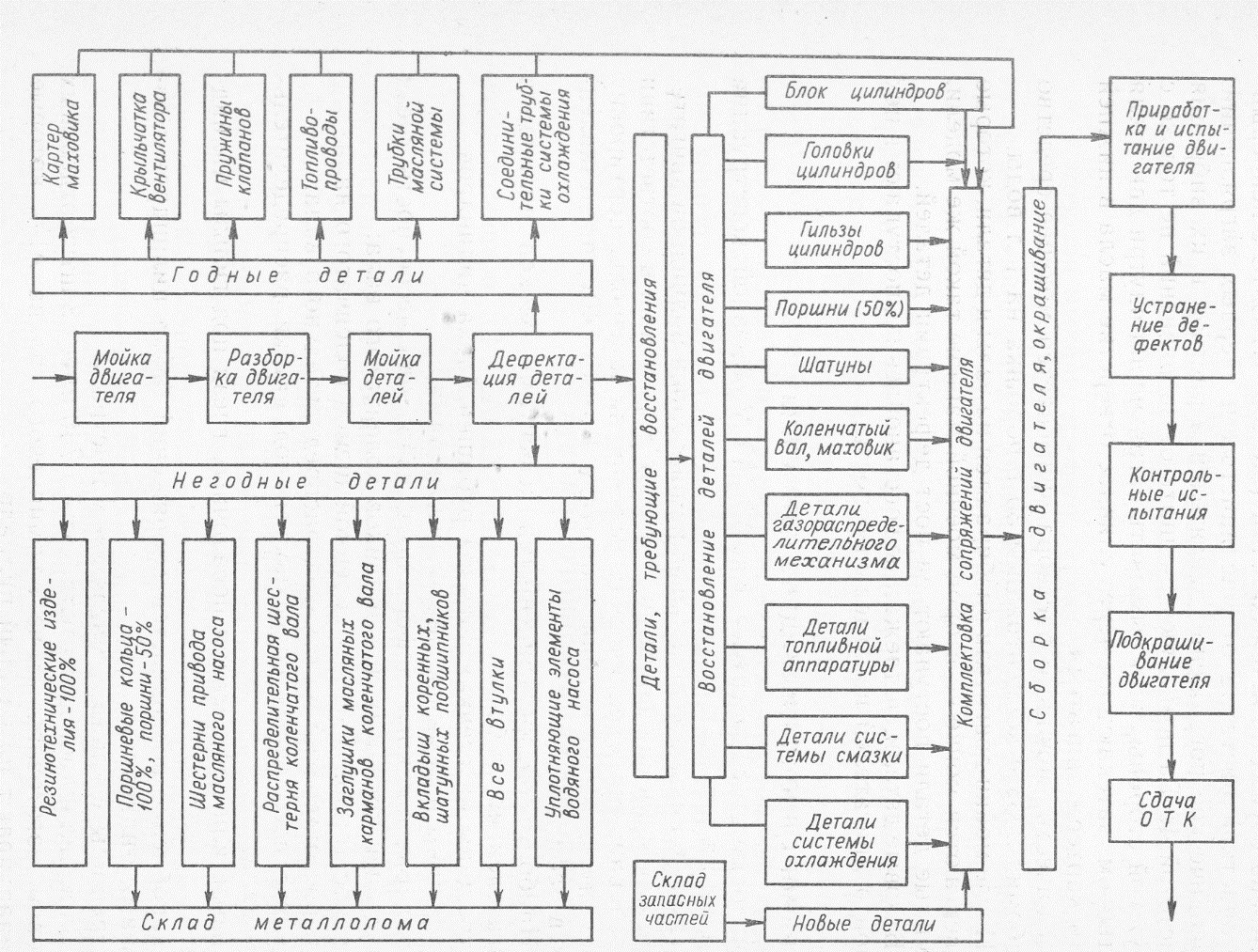 Рис. 1.1 - Схема технологічного процесу ремонту двигунівМийка здійснюється гарячим (90 ... 95 ° С) СМЗ з непереривним очищенням розчину від маслянистих і твердих забруднень. Періодичне занурення двигунів в розчин і їх вібрація з частотою 46 Гц дозволяють очищати від забруднень не тільки із зовнішнього боку, а й вимивати забруднення всередині двигуна розчином, затікає через зливний отвір масла в нижній частині картера двигуна.В якості миючого розчину застосовується миючий засіб «Лабомид-203» з концентрацією 30 г порошку на 1 л води.Після мийки двигуни розбираються на вузли і деталі, які піддаються мийці в другій мийній машині такої ж моделі. Вимиті деталі надходять на пост дефектації деталей.Базові деталі, що підлягають відновленню, надходять в цех ремонту двигунів на окремі пости.Склад заводуЗавод по ремонту двигунів повинен мати в своєму складіА. Основне виробництво.1. Розбірно-мийний цех в який входять відділення дільниці:зовнішньої мийки двигунів, розбирання двигунів і агрегатів, очистки і мийки деталей, контрольно - дефектувальне  відділення з сортуванням  та комплектуванням деталей в партії згідно маршрутних карт.2. Збиральний цех, в який входять  відділення:комплектування і слюсарної підготовки, ремонту деталей, збирання агрегатів та їх випробування, загального збирання двигунів, регулювання і ліквідації дефектів, випробування двигунів, дільниця ремонту приборів системи живлення, пост фарбування двигунів.Цех, що включає в себе дільницю ремонту, виготовленню інструментів та приладів, а також виконує будівельні, електроремонтні, сантехнічні роботи. Крім виробництва груп А і Б на ремонтному заводі повинно бути транспортне, складське господарство, лабораторії, компресорна, котельна, трансформаторна підстанція, адміністративно-господарські та побутові приміщення.Режим роботи заводу Враховуючи велику виробничу програму, завод працює в двозмінному режимі з двома вихідними днями і сорока годинному робочому тижні.Розрахунковий (номінальний) фонд робочого часу Фн.р робітника за рік підраховується по рівнянню: [ л.17 стор. 7]Фн.р=(Дк-Дв-Дс)tзм-Дпс·1	 (1.1)Розрахунки проводимо згідно календарю на 2018 рік,де, -	Дк- кількість календарних днів за 2015 рік, Дк=365 днів,Дв- кількість вихідних днів за рік, Дв= 104днів,Дс- кількість святкових днів за рік, Дс=10 днів,Др- кількість робочих днів за рік, Др=251 день,Дпс- кількість передсвяткових днів за рік, Дпс= 7 днів,tзм- тривалість зміни, tзм= 8 год.Фн.р=(365 – 104 –10) ·8 - 7·1= 2001Др= 365-104-10 = 251 деньДійсний фонд робочого часу робітника враховує час відсутності робітника за поважним причинам, як відпустка, хвороба, відрядження і т. і. В залежності від професії робітника та тривалості його відпустки втрати часу можна прийняти в межах 12% -для робітників із тривалістю відпустки 24 дні,Дійсний фонд робочого часу робітника визначається за формулою: Фдр = [(ДК–  Дс - ДВ -Двідп)) · tзм - Дпс] ·f,		(1.2)де, - Двідп =24 день -  тривалість відпустки (дні);f - коефіцієнт враховуючий втрати робочого часу=0,97- год.Фдр=[(365 - 10 - 104 - 24)×8 - 7] × 0,97 = 1755год.Дійсний фонд робочого часу обладнання Фд.о- враховує простої обладнання в ремонті і технічному обслуговуванні. Враховуючи те, що завод працює в одну зміну і всі планові ремонти та обслуговування проводяться в меж змінний час, то коефіцієнт використання обладнання складає 0,94, Тоді дійсний фонд робочого часу обладнання Фд.о підраховується за рівнянню:Фд.о= Фн.о·зо·у;	(1.3)де, - 	у- кількість змін роботи обладнання, у=2. Річний фонд часу робочого місця приймається рівним дійсному фонду робочого часу обладнання[л.17 стор.7].Фд.о. =2001·0,94·2=3762 год	де, - зо- коефіцієнт використання робочого часу обладнання,	Номінальний фонд робочого часу робітника	Фн.р.=2001 год.Дійсний фонд робочого часу робітника	       	Фд.р.=1755год.Номінальний фонд робочого часу обладнання  	Фн.о=4008год.Дійсний фонд робочого часу обладнання	 	Фд.о= 3762 год.Річний фонд часу робочого місця	  		Фрм=3762 год.Розрахунок виробничої програми заводуРічна виробнича програма підприємства приймається згідно виданого завдання на курсове проектування. У програмі враховуються усі повнокомплектні агрегати, вузли. Річна виробнича програма приведена в таблиці 1.1.Таблиця 1.1 - Річна виробнича програма підприємстваНорма часу на ремонт машин.Норма часу на капітальний ремонт еталонного автомобіля ГАЗ-53А дорівнює 132 людино-годин (л.г.) при виробничій програмі заводу 2700 капітальних ремонтів на рік. [Л. 1 стор. 447 прил. 2.]Норма часу на ремонт одного автомобіля  ЗИЛ-43320 для доведених умов повинна коректуватися за формулою:tпр=tисх·К1·К2·К3·К4	(1.4)                                 де 	tпр- приведена до заданих умов норма часу.     	tисх- 132 н.г.-норма часу прийнята згідно діючих нормативів.     	К1- коефіцієнт враховуючий відсоток перевиконання норм виробітку К1=1,1.    	К2= коефіцієнт враховуючий рівень механізації виробництва К2=0,9.    	К3= коефіцієнт, що враховує дійсну виробничу потужність підприємства. якщо дійсна виробнича потужність  більше 2000 капітальних ремонтів на рік, то  корегуючий коефіцієнт К3 = 1,12К4- коефіцієнт, що враховує модель об’єкта ремонту, К4= 0,26. tпр=132·1,1·0,9·1,12·0,26=42,3 н.годРічна трудомісткість робіт по кап. ремонту двигунів становить:		 (1.5)Річна трудомісткість робіт по капітальному ремонту агрегатівБ) Трудомісткість капітального ремонту 2700 комплектів агрегатів,tАГР=tПР·К1·К2·К3·К4	(1.6)де 	tПР =33 н.год. при програмі 10000 комплектів на рік.	К1  =1,1	К2 = 0,9 	К3 = 1	К4 = 1=32,7ТАРЗ = 114210 + 88290 = 202500 н.год.Трудомісткість робіт по самообслуговуванню складае 4% від загальної трудомісткості робіт по ремонтуТСО=0,04 ∙Тр	(1.7)ТСО =0,04 ∙202500 = 8100 н.год.Загальна річна трудомісткість робіт по АРЗ  становитьТАРЗ= 202500 +8100 = 210600 н.годРозрахунок чисельності працюючихКількість основних робітників визначається за формулою.mосн=	(1.8)де, 	Тарз-загальна річна трудомісткість робіт на АРЗ.			Фсп- фонд робочого часу  робітника за списком.	a-коєфіцієнт перевиконання норм виробітку.1.6.2. Явочна кількість основних робітників розраховується за формулою.mяв=	 (1.9)1.6.3.  Кількість допоміжних робітників  приймається в межах 15 -18 % від кількості основних робітників за списком.mдоп=0,15×98 = 15 роб.1.6.4. Кількість інженерно-технічних працівників складає 6-8% від кількості списочних і явочних робітників разом.ІТП= 0,06 ×(98 + 15 ) = 7 роб.1.6.5. Чисельність розрахунково-контрольного персоналу становить 0,03 від загальної кількості основних та допоміжних робітників.mркп= 0,03 ×(98 + 15) = 3 роб. 1.6.6. Чисельність молодшого обслуговуючого персоналу складає 2% від  кількості основних та додаткових робочих.Mмоп=0,02 ×(98 + 15) = 2 роб.Таблиця  1.1 Розподіл працівників в залежності від кваліфікації1.6.7.  Штатна відомість працюючихШтатна відомість працюючих оформлюється в вигляді таблиці, в якій також розподіляються робітники по змінах і кваліфікації, а обслуговуючий персонал по змінах. При  чому, в першу зміну працює 50-60% всіх робітників при двозмінній роботі.	Таблиця 1.2 Штатна відомість працюючих	(1.10)Розрахунок кількості робочих місць і обладнання АРЗКількість робочих місць повинна бути не менше кількості робітників (за явочною кількістю основних робітників).Загальна кількість робочих місць на заводі визначається за формулою[л.17 стор. 11]:mрм=	(1.11)mрм = =115 роб.місць де, -  ТАРЗ- річна трудомісткість робіт АРЗФдрм- дійсний фонд часу робочого місцяРо- кількість робочих працюючих одночасно на одному робочому місці (густота робіт),Ро=1,02.	За рік  завод повинен відремонтувати 1069 умовних двигунівNcут =	 (1.12)Ncут = ≈ 10,8 двигунів за добуЗа таким низьким тактом використання конвеєрних ліній для загального збирання шасі не раціонально.Кількість основного технологічного обладнання визначаємо за формулою:mOO=	(1.13)mOO =  = 105 од.Кількість робочих місць і обладнання розраховані в таблиці. Остаточно кількість основного технологічного обладнання визначається технологічними потребами.Розрахунок виробничих  площ приміщень та коморПлощі дільниць визначались по кількості працюючих з урахуванням питомої площі на кожного виробничого робітника (результати розрахунків занесені в таблицю 1.3Таблиця 1.4. Розподіл трудомісткості, робітників і площі дільниць1.9. Розрахунок площі виробничих та складських приміщеньРозрахунок площі виробничо-складських приміщень проводиться по збільшеним показникам (л.1 прил. 2 стор. 446)Fз=	(1.14)де	Fз- площа виробничо-складських приміщень,	- коефіцієнт корегування.	(1.15)	- річна виробнича програма =2700 двигунів на рік	в, с-збільшені розрахункові показники приведення програм при розрахунку площі.П2700=5,2 м2/кап.р.в=10,8с=-0,36К2=1,52·10,8·2700-0,36=0,95Розміри виробничого корпусу в плані 42х60=2520 м2	F3=0,95·2700=2565 м2 Відхилення  =1,8%, що відповідає нормам.Площа центрального матеріального складу, приймається в розмірі 25 % від виробничої площі.Центральний матеріальний склад: 	FЦМС= 2520×0,25 =630 м.кв.Склад запасних частин, що очікують ремонту:FЧОР =630×0,12 = 75,3 м.кв.Проміжна комора:FПК= 630×0,3 = 189 м.кв.          Склад  металів				FМ = 630 × 0,1= 63  м.кв.Склад лаків і фарб: 		FФ= 630×0,2 = 126 м.кв.Склад балонів для кисню:    FБ= 630×0,15 = 94,5 м.кв.Загальна площа складів в виробничому корпусі:ΣFск = 630 +75,3 + 189 + 63 + 126 + 94,5 = 1240,8 м.кв.Ремонтний фонд і готова продукція зберігаються під навісами огородженими металевою сіткою.Адміністративно - побутові приміщення: FАДБ = 0,05× 2520 = 126 м.кв.Площа під проходи і проїзди   FПР = 0,1 (FВ  + FАДБ +FПР )	(1.16)FПР = 0,1 × (2520+1240,8+126)= 388,68 м.квЗагальна площа виробничого корпуса  (див. таблицю)ΣFКВ=Fд+FСК+Fпр+FАДБ+ FПР	(1.17)ΣFКВ=2520 + 1240,8 + 126 + 388,68 = 4275,48 м ²Отриманий результат необхідно погодити з БНіП, згідно яким крок колон повинен бути кратним 6 метрам, тому приймаємо головний корпус за розмірами в планіΣFКВ =60×72 = 4320 м.кв.відсоток відхилення від розрахунку	%= 100= 1,05 %що відповідає будівельним та економічним вимогам.1.10. Будівельні вимоги. (виробничий корпус АРЗ)Основні будівельні вимоги до виробничого корпусу АРЗ визначаються прийнятою технологією виробництва, науковій організації і умовами праці і будівельними нормами і правилами (БНІП).Будівля повинна відповідати своєму призначенню, мати достатню висоту стелі, кількість і розміри вікон, воріт і дверей. Підлога повинна бути твердою, рівною, не слизькою, розлиті масла повинні легко видалятися.Товщина стін повинна відповідати конкретній технології робіт на тій чи іншій дільниці, разом з тим вона повинна відповідати БНІП. Деякі дільниці повинні відмежовуватися суцільною стіною, а деякі (наприклад малярна або випробувальна) брандмауером. Взаємне розташування дільниць та відділень повинно відповідати технологічному процесу з мінімальною кількістю транспортних потоків та їх довжиною. Транспортні потоки повинні мати мінімальну кількість перетинів, або зустрічних напрямків. Забарвлення стін, стелі, колон повинно відповідати умовам праці.Згідно БНіП1.	Шаг колон 24000х24000 мм.2.	Висота приміщень від 3,2; 3,6; до .3.	Розміри колон 400х400; 500х500 мм.4.	Товщина стін 120, 250, .5.	Розміри воріт 3,5х3,2 м 3,5х3,6 м.6.	Розміри дверей 1; 1,5; .Відстань до туалету не більше .Вентиляція повинна розраховуватися з умов недопущення протягів і перевищення припустимої концентрації шкідливих газів, парів і пилу. В приміщенні повинна підтримуватися нормальна (18-22 °С) температура і вологість повітря.Освітлення повинно відповідати умовам роботи кожної дільниці. 2. ТЕХНІЧНИЙ ПРОЕКТ ДІЛНИЦІ ВИПРОБУВАННЯ ДВИГУНА2.1. ПризначенняВідділення призначене для випробування двигунів вантажних автомобілів і повітряних фільтрів.2.2. Режим роботи і кількість робочихДля виконання передбаченого обсягу робіт необхідно чотири людини. Режим роботи відділення - двозмінний. В першу і другу зміни працюють по 2 людини.2.3. Кількість працюючих. Режим роботи відділенняПри розрахунку чисельності робітників розрізняють явочне (технологічно необхідний) і штатна кількість робітників. Кількість технологічно необхідних робочих відповідає кількості робочих місць.Число технологічно необхідних робітників визначається за такою залежністю, люд.:де:річний обєм робот зони або дільниці, люд.-год.;річний фонд часу робочого місця или технологічно  необхідного робочого.При п’ятиденному робочому тижні він складає, год.:де: кількість календарних днів в року; (365 днів); кількість вихідних дней в році; кількість святкових дней в році;8 час. - тривалість робочої зміни.Кількість штатних робочих  визначається як, люд.,де: річний фонд часу штатного робочого, люд.Він менше фонду часу явочного робочого  за рахунок представлення робочим відпусток та невиходів на роботу по поважним причинам, год.:де: кількість дней відпусток, встановленних для данної професії робочого; кількість дней невиходу на роботу по поважним причинам.Для ремонтних робочих з нормальними умовами труда  та шкідливими умовами 1820 годин, а для мулярів 1610 годин.Визначим чисельність допоміжних робочих та відділу головного механіка.Визначим технологічно необхідне, явочне число допоміжних та ВГМ робочих:,де: річний об’єм допоміжних робот та відділу головного механіка, люд.- год.річний фонд часу технологічно необхідного робочего, год.Визначим кількість штатних допоміжних та ВГМ робочих.,де: річний фонд часу штатного робочего, год.Для виконання встановленого обсягу робіт необхідно десять чоловік. Режим роботи ділянки - двозмінний (перша і друга зміна). У першу зміну працюють п'ять чоловік, у другу - п'ять.2.4. Обгрунтування загального технологічного процесу дільниціПісля складання на агрегатній ділянці всі двигуни, що пройшли капітальний ремонт, піддаються наробці і випробуванню, у відділенні випробування двигунів.У процесі наробці при переміщенні однієї деталі щодо іншої відбувається згладжування шорсткостей, що з'явилися на поверхні деталей після механічної обробки. У перший період наробці відбувається інтенсивне зняття мікронерівностей з деталей і велика витрата енергії на подолання сил тертя. Процес зняття мікронерівностей триває близько 10 хвилин, а мікрогеометрична приробітку деталей в сполученні закінчується через 30 - 40 годин.Наробку та випробування об'єднуються в одне поняття, яке називається обкаткою.Обкатку двигунів виробляємо на стенді, обладнаному електричним асинхронним двигуном і пристроями для зміни потужності двигуна, його обертального моменту і витрати палива. Асинхронний двигун працює в двох режимах до 1400 хв-1 - як електричний двигун (при цьому відбувається обертання колінчастого вала без запуску двигуна); понад 1400 хв -1 - як генератор (в якості балансирной гальмівної установки на колінчастому валу двигуна).Двигун, що надійшов у відділення, повинен бути укомплектований водяним насосом, компресором, насосом гідропідсилювача рульового управління, стартером і генератором. У картер двигуна заливається масло М - 10В. Рівень масла контролюється за мірками на покажчику рівня масла.Паливний насос високого тиску (ПНВД), форсунки, водяний насос повинні бути попередньо випробувані і прийняті ВТК.Двигуни комплектуються технологічними повітряними фільтрами.Колінчастий вал двигуна повинен провертатися стартером. Якщо колінчастий вал НЕ провертається, двигун знімають зі стенду і дефекти усувають на спеціально обладнаних для цієї мети стендах.Обкатку двигунів виробляють при наявності води, масла, палива у відповідних системах і відсутності зовнішніх пошкоджень.Холодну обкатку починають при температурі охолоджуючої рідини не менше 500С. На початку холодної обкатки необхідно перевірити подачу масла до підшипників коромисел, герметичність ущільнювачів форсунок і головок циліндрів, з'єднань в системах змащення й охолодження.Гарячу обкатку і випробування двигунів проводять на дизельному паливі.Після пуску двигуна перевіряють герметичність з'єднань випускних колекторів і трубопроводів системи живлення. При необхідності роблять установку частоти обертання колінчастого вала (холостого ходу), значення якого не має перевищувати 600 хв-1. Вона здійснюється болтом обмеження мінімальних обертів.При гарячої обкатці температура масла в картері двигуна і температура води, що виходить з сорочки охолодження, повинна бути відповідно 80 ... 85 і 85 ... 900С. Різниця температур води, що виходить з правої і лівої головок, не повинна перевищувати 50С. Тиск масла в магістралі при температурі 80 ... 950С має бути 0,4 - 0,55мПа при частоті обертання колінчастого вала 2600 хв -1 і не менше 0,1 мПа - при 600мін -1.Таблиця 2.1- Режими обкатки двигунівПри роботі двигуна на стенді не повинно бути різких стукотів і шумів, що виділяються із загального шуму роботи двигуна на даному режимі.При використанні композиції КТЦМС - 1 (1,5% до обсягу обкатного масла), розробленої П. Г. Сусловим, режим обкатки двигуна під навантаженням виключають.Ознаками браку двигуна є:-поява масляних плям і окремих крапель в місцях сальникових ущільнювачів (падіння окремих крапель - не більше однієї краплі за 5 хвилин при будь-яких режимах роботи двигуна);-поява масляних плям без краплеутворення в місцях роз'ємів і з'єднань;-виділення масла і конденсату через відводять трубу системи вентиляції картера (не більше 2 крапель на хвилину при частоті колінчастого вала 2600 хв -1);-злив палива з дренажних трубок форсунок у вигляді крапель;-виділення води, мастила або суміші води і мастила з дренажного отвору водяного насоса при будь-яких режимах роботи двигуна в кількості не більше однієї краплі за 3 хвилини.У період обкатки допускається виділення з труби окремих крапель паливо - масляної суміші.Після зняття або заміни головки циліндрів, заміни масляного, водяного або паливного насосів, привода паливного насоса, шестерень розподілу, сальників колінчастого вала, картера маховика, передньої кришки блоку необхідно виробляти холодну обкатку з 1-го по 5-й етап і гарячу обкатку з 6 -го по 10-й етап по режиму, вказаною в табл.2.1.2.5. Оснащення дільниці технологічним обладнаннямДля холодної та гарячої обкатки і випробування двигуна під навантаженням застосовуємо обкатно - гальмівний стенд (поз. 2).Силовою частиною стенда є асинхронний двигун з фазним ротором, що дозволяє за допомогою рідинного реостата (поз.3) задавати двигуну різне число обертів. Стенд забезпечений стійками для установки і закріплення двигуна і ваговим механізмом для заміру витрати палива (поз.5).Управління стендом проводиться від електрошафи (поз.4).Двигун надходить у випробувальне відділення за допомогою електричної талі (поз.12).Паливо до мерного бачка вагового механізму надходить самопливом з ємності (поз.6).Масло до роздавальної колонці (поз.7) подається з ємності (поз.13) за допомогою насосної установки (поз.8). Після обкатки випробування масло з двигуна зливається в ємність (поз.14) для подальшої регенерації.Для контролю якості ремонту двигуна використовується прилад (поз.11).Для зберігання приладів та інструменту використовуємо шафу (поз.17), а для відходів - скриню (поз.18).Повний перелік технологічного устаткування відділення випробування двигунів наведено в табл. 2.2.2.6. Розрахунок площі дільниціВ організаційній частині площі відділень визначалися за кількістю робітників у найбільш завантажену зміну.Визначимо площу відділення ремонту і складання двигуна за сумарною площею обладнання в плані Fоб і коефіцієнту щільності його розстановки КпТак як відповідно з табл. 4.1.  дільниці рівняється   14,6  м2, то при Кп = 4,5 .Приймаємо дільницю з розмірами 6,0 м на 12,0 м.Тоді.2.7. Розподіл перелікового складу по розрядамОбліковий склад виробничих і допоміжних робітників розподіляють за розрядами. Розряд роботи призначають по тарифно-кваліфікаційного довідника залежно від характеру робіт, виконуваних у проектованому ділянці.Кількість робочих того чи іншого розряду призначають, користуючись даними аналогічних діючих підприємств.Правильність розподілу спискового кількості робітників за розрядами буде характеризуватися середнім розрядом.Середній розряд робітників слюсарно-механічного (проектованого) ділянки підраховують за формулою,де R1, R2, R3 – перший, другий, третій і т.д. рлзряди робочих;m1, m2, m3 –кількість робочих першого, другого, третього и т.д. розрядів.Приймаємо кількість робочих на проектуємій дільниці по розрядам:- третій розряд – 2 людини;- четвертий розряд – 2 людини;Приймаємо середній розряд робочого на дільниці – 4, що відповідає рекомендаціям.2.8. Кількість води для санітарних потреб робочихВизначаєм кількість холодної води для побутових потреб,де qхол – норма витрати на одного робочего за зміну (25 л);Np – кількість робочих;Dp – кількість робочих дней.Визнвчим витрати на горячу воду для побутових потреб,де qгорв – норма витрати на одного виробничого робочого за зміну (40 л).2.9. Суммарна потужнісь обладнання, що використовується на дільниціТаблиця 2.3- Обладнання, що потребляє електроэнергіюСуммарна потужність обладнання дільниці випробування двигунів складає NΣ = 98,98 кВт.3. ТЕХНОЛОГІЧНА ЧАСТИНАВідновлення кулачкового валу ТНВД3.1. Призначення та умови роботи деталіКулачковий вал ТНВД призначений для перетворення обертального руху валу в поступальний рух штовхачів згідно визначеному графіку.Кулачковий вал встановлений в корпусі і обертається на двох радіально - упорних шарикопідшипниках, що знаходяться в змащувальній ванні. на обох кінцях вала на шпонках встановлюються шестерні. На кулачки вала спираються   штовхачі, які рухаються ковзаючи по кулачкові.Кулачковий вал виготовлений зі сталі 18ХГТ. Опорні і конусні шийки і кулачки  цементовані і термічно оброблені.3.2. Дефекти деталіПід дією зовнішніх сил вал зношується і набуває дефекти, що наведені в таблиці:Таблиця 3.1 – Дефекти деталі3.3. Складання плану операційОперація  005 Слюсарна,  Правити вал.Операція  010  Токарна 	Перехід 0101 Зрізати забоїни центрових отворів.	Перехід 0102  Обточити різі до діам. Операція  015  Шліфувальна І  	Перехід0151 Шліфувати перед наплавкою шийки під    						підшипникиОперація  020   Наплавна.І	Перехід  0201 Наплавити шийки під підшипники		Перехід  0202 Наплавити шийки під опори	Перехід  0203 Наплавити місця під шпоночні пази	Перехід  0204 Наплавити  місця під різі.Операція   025   Фрезерування  Перехід  0251   Фрезерувати шпоночні пазиОперація	030 Наплавна ІІ	Перехід  0301 Наплавити газовою сваркою місця під різіОперація  035  Токарна  ІІ	Перехід  0351  Обточити поверхні під різі.	Перехід  0352  Нарізати різі з обох кінців валу.		 		Операція   040   Шліфувальна. ІІ	Перехід  0401 Шліфувати робочу поверхню кулачків 	Перехід  0402 Шліфувати опорні шийки.	Перехід  0403  Шліфувати посадочні місця під шестерні.	Перехід  0404 Шліфувати шийки під підшипники.Операція  045  Контрольна3.4. Вибір обладнання, пристроїв, інструментуОперація  005 Слюсарна.	Перехід 0051  Правити вал	 Обладнання:   Прес гідравлічний ГАРО мод.2153	зусилля 10тн. Привід ручний.	Пристосування: Призми Операція  010   Токарна	Перехід  0101  Зняти забоїни в центрувальних отворах.	Обладнання:  Верстат токарно - гвинторізний 1К62	N=10квт	Пристосування:  люнет	Інструмент: Різець  розточний ВК - 8  ГОСТ18877 - 82	Вимірювальний  Штангенциркуль  ШЦ - 1 ГОСТ 166-80	Перехід  0102  Обточити різі з обох кінців валу	Обладнання:  Верстат токарно - гвинторізний 1К62	N=10квт	Пристосування:  люнет	Інструмент: Різець  прохідний ВК - 8  ГОСТ18877 - 82	Вимірювальний  Штангенциркуль  ШЦ - 1 ГОСТ 166-80	Операція  015 Шліфувальна  І 	Перехід  0151 Шліфувати шийки під підшипникиОбладнання: Верстат 3А433Інструмент   Круг шліфувальний СМ1 зернистістю 46-60 Операція 020 Наплавна.	Перехід  0201 - 0203Обладнання Установка для вібродугового наплавлення мод. НИИАТ УАНЖ - 6  Пристосування  ЦентриМатеріали: Проволока : ОВС диам.1,6 ммСода  калцінірована  	Операція 025	Фрезерна	Фрезерувати паз під шпонку. 	Обладнання: Верстат горизонтально - фрезерний 6Р81ГПотужність двигуна головного руху - 5,5 кВт	Інструмент: 	Ріжучій Фреза дискова   ГОСТ  3755 - 78	Вимірювальний  Штангенциркуль  ШЦ - 1 ГОСТ 166-80	Операція 030  Наплавна ІІ	Перехід  0301  Обладнання: Генератор ацетиленовий			АНВ	 - 1,25-72 	переносний, морозостійкій 			продуктивність  1,25м за год. найбільший тиск 0,1кг/см Редуктор ДАД - 1 65 ацетиленовий, балонний,	двоступінчастий	Редуктор ДКД-8-65 кисневий, балонний, 	двокамерний	Інструмент: комплект горілок "Звездочка"	Рукав І  6мм для подавання ацетилену; на	робочий тиск 6кг/см	Рукав ІІІ  6мм для подавання кисню; на	робочий тиск 15 кг/см	Операція  035 Токарна ІІПерехід  0351 Обточити наплавлену під різь поверхнюОбладнання :  Верстат токарно - гвинторізний 1К62	N=10квтПристосуванняІнструмент ріжучий: Різець  розточний ВК - 8  ГОСТ18877 - 82Вимірювальний  Штангенциркуль  ШЦ - 1 ГОСТ 166-80Перехід  0352  Нарізання різіОбладнання: :  Верстат токарно - гвинторізний 1К62	N=10квтІнструмент ріжучий  Плашка  М 14 х 1,5 кл.2	Операція   040   Шліфувальна.	Перехід  0401 - 0404		Обладнання Верстат  3А-433		Пристосування: Розподільча пластина		Встановлюючий хомутикІнструмент  Круг шліфувальний алмазний  	ГОСТ 16167-85Операція  045  КонтрольнаОбладнання Верстак мод 2320	Прилади Центри обертаючиШтатів для індикатора.Інструмент: Мікрометр гладкій МК - 50 ГОСТ 6507-83	Індикатор часового типу ІЧ - 5    ГОСТ 577 - 83Скоби прохідні і непрохідні3.5. Розрахунок і вибір режимів обробіткуОперація  005 Слюсарна, 	Перехід  0051 Правити валДіаметр вала Довжина	 Неповний оперативний час  t=0,72 х 1,1 = 0,79 хв.Операція  010 Токарна І	Перехід  0101 Зняти  забоїни з кромок центрових отворівГлибина  різання  y =1 ммДіаметр виточки Подача 	s = 0.1 мм/об	[15]Швидкість різання  v =99 м/хвОсновний час [17] = 	 (3.1)де,	L - довжина обробітку ,  мм 	i - кількість проходів	n - частота обертання  об/хвs - подача   мм/об		Перехід  0102  Обточити різі	Довжина обробітку  L= 	Глибина різання   у = 14 - 11,5 = Основний час 	t=. =  = 1,25 хв.		Основний час на операцію 010	= t+ t = 0.1+ 1.25 = 1.35 хв	Операція  015 Шліфувальна  І 			Перехід  0151 шліфувати шийки під підшипникиДіаметр до шліфування  20Діаметр після шліфування  19,8Довжина шийки Припуск на обробку [15]	h=  =Поперечна подача  0,01ммКількість проходів	1Окружна швидкість       20 м/хв.	Основний час   t [15]	                         = 2де, 	L-довжина шліфування, мм	i- кількість проходів   = 1	k - кількість зачісних проходів 1	n - частота обертання вала	S - повздовжня подача  мм/обОперація  020 Наплавна. І		Перехід  0201 Наплавити шийки під підшипникиКількість шийок	2Довжина на плавки одної шийки Кількість проходів        1Швидкість обертання валу   12 об/хв.Подача1,3 мм/об	Основний час [15]                           t = = 0.174 хвдля двох опор	t= 0,174 х 2 = 0,348 хв.	Перехід  0202 Наплавити шийки під опориКількість шийок	2Довжина на плавки одної шийки 15ммКількість проходів        1Швидкість обертання валу   12 об/хв.Подача1,3 мм/об	Кількість шийок	2Довжина на плавки одної шийки 15ммКількість проходів        1Швидкість обертання валу   12 об/хв.Подача1,3 мм/об	  хв.Перехід  0203 Наплавити місця під шпонкові пазиДовжина на плавки	L = Кількість проходів	I = 1Повздовжня подача   s = 1.6 х 1.2 = 1,92	Основний часде, Q- маса наплавленого металу  - коефіцієнт наплавки   7,5  2  [Л15 т184] I - зварювальний струм  75 А	А - коефіцієнт, що враховує довжину шва  0,1  [Л15]	         = 0.32 хв	Операція   025   Фрезерування 	Перехід  0251 Фрезерувати шпонкові пазиОсновний час	   =  = 0,6 хвНа два паза 0,6 х 2 = 1,2 хвОперація  030 Наплавна  ІІПерехід  0301 Наплавити  місця під різі з обох кінців валуОсновний час при ручній ацетиленово - кисневій наплавці визначають за формулою:		           	 = = 0,4хвQ - 160 г- маса наплавленого металу.A - 1 коефіцієнт, що враховує довжину шва.m = 1-коефіцієнт, що враховує положення шва. = 150 л/год витрати  ацетилену.Операція  035 Токарна ІІПерехід 0351 Обточити поверхні наплавлені під різі.Точити наплавлену поверхню с 14,3  до 14Довжина обробітку  L= Глибина різання   у = 14,3 - 14 = 0,44ммОсновний час:	          t=  = 0,156 хв.	на обидва кінця: 0,156 х 2 = 0,312 хв.	Перехід  0352  Нарізати різі круглою плашкою	Різь М14 х 1,5 кл.2 с фаскою 1,5 х 45	Довжина обробітку  L= 	Основний час: =  = 0,6 хв.Операція  040 Шліфувальна   ІІ	Перехід 0401 Шліфувати робочі поверхні кулачків		Основний час 	           t=. =. 	=0,275хв.	де,  h = 0.04 мм- припуск на обробку	k=1.1 - коефіцієнт зачисних ходів 	[15]	n = 0,8 м/хв. - окружна швидкість обертання вала 	t- глибина шліфуванняНа вісім кулачків	т  = 0,275 х 8 = 2,2 хв.	Перехід  0402	Шліфувати опорні шийкиКількість шийок на валу  2	Основний час 	           t=. =. 	=0,22хв.де,  h = 0.2 мм- припуск на обробкуk=1.1 - коефіцієнт зачисних ходів 	[15] n = 10 м/хв. - окружна швидкість обертання вала t- глибина шліфуванняНа дві шийки:	т = 0,22 х 2 = 0,44 хв.Перехід 0403 Шліфувати посадочні місця під шестерніКількість місць  - 2Довжина посадочного місця  24,5Основний час 	       t=. = = 0,69 хв.	де,  h = 3 мм- припуск на обробку	k=1.1 - коефіцієнт зачисних ходів 	[15]	n = 8м/хв. - окружна швидкість обертання вала 	t- глибина шліфування  На два посадочних місця	т= 0,69 х 2 = 1,38 хв.	Перехід 0404 Шліфувати посадочні місця під підшипники.	Кількість місць  - 2	Довжина посадочного місця  27,5Основний час 	              t=. = = 0,625 хв.	де,  h = 2 мм- припуск на обробку	k=1. - коефіцієнт зачисних ходів [15] 	n = 8м/хв. - окружна швидкість обертання вала 	t- глибина шліфування  На два посадочних місця	т= 0,625 х 2 = 1,25 хв.3.6. Розрахунок технічних норм часуОперація 005 	СлюсарнаОсновний час  t= 0.79 хв			Допоміжний час 0,8 хв	[15]	Оперативний час  t+t =t= 0.79 + 0.8 = 1.59	Додатковий час tдод складає 8% від оперативногоtдод=0,081,59=0,13хвПідготовчо – заключний час Штучно - калькуляційний час  0,79+0,8+0,13+3 = 4,72хв.Операція 010  ТокарнаОсновний час   = 1,35 хвДопоміжний час 0,8 хв  [15]Оперативний час:=1.35 + 0.8 = 2.15хв.Додатковий час tДОД складає 7.2% від оперативного [8]:tДОД = tОП · 0,072 =0,072 · 2.15 = 0,15 хв. Підготовчо – заключний час 12+4 хв. на партію деталей з 10 штук Підготовчо – заключний час16 хв. на партію деталей 10 шт.tпз= 16 : 10 = 1,6 хв.	Штучно - калькуляційний час  1,35+0,8+0,15 +1,6 = 3,9 хв.	Операція 015    Шліфувальна  ІДо шліфування  20	Довжина шийки Після шліфування 19,8Припуск на обробку   	h= [15]Поперечна подача   Окружна швидкість   n = 20м/хв.Основний час  	t =  =  = 0,136	[15]де, L-довжина шліфування, ммi- кількість проходів   = 1k - кількість зачісних проходів 1n - частота обертання валаS - повздовжня подача  мм/об					Допоміжний час t = 0,8 хв. [15]Додатковий час [15]tДОД.=  = (0.136+0.8) х 0,09 =0,08 хв.К=0,09 – коефіцієнт, що враховує відношення додаткового часу до оперативного  Підготовчо - заключний час tП.З .=8 хв. [15] Штучний час:		tхв.= .0.136+0.8+0.08 = 1.016 хв.Штучно-калькуляційний часТ = 1,016	хв.Операція 0.20 Наплавна.Основний час t= t+ t+ t =0.348+0.385+0.32 = 1.05 хв. [15]Допоміжний час:tДОП=0,6 хв. [15]Додатковий час [15]:tДОД=0,1 ()=0,1(1,05+0,6) = 0,165 хв. Підготовчо - заключний час tП.З=17 хв. на партію з 10 деталей [15]Штучний час:ТШ=tО + tДОП+tДОДТШ= 1,05+0,6+0,165 = 1,8 хв. Штучно-калькуляційний час:                             Т=Т +  =1,8 +  = 3,5 хв.Операція 025. ФрезерувальнаОсновний час 				t = 1,2 хв.	Допоміжний час [15]				t= 0,262 хв.Додатковий час  складає 7% до оперативного [15]		t = 0,07(1,2 + 0,262) = 0,1 хв.Підготовчо – заключний час [15].tпз= 4хв.Штучний часt =  = 1.2 + 0.262 + 0.1 =1.5 хв.Штучно - калькуляційний часТ = t + tпз= 1,5 + 4 = 5,5 хв.Операція 030. Наплавна ІІОсновний час  t = 0.4 хв. 		Допоміжний час [15]t= 0,6 хв.Додатковий час  складає 8% до оперативного [15]t = 0,08(0,4 + 0,6) = 0,08 хв.Підготовчо – заключний час tпз=14хв. на партію з 10 деталей [15]Штучний час  	t =  = 0,4+0,6+0,08 =1.08 хв.Штучно - калькуляційний час	Т = t + tпз= 1,08 + 1,4 = 2,48 хв.Операція  035   Токарна ІІПерехід   0351  Обточити наплавку під різіОсновний час= 0,312.Допоміжний час [15]:	tДОП=0,13+0,05+0,03+1,25+0,5=1,96 хв.Додатковий час:t= = (0,312+1,96)0,062 = 0,14хв.	к = 0,062 - коефіцієнт додаткового часу [15]Штучний час:Т=t + t+t = 0,312 + 1,96 + 0,14 = 2,4 хв.	Підготовчо - заключний час tП.З = 9 хв. на партію з 10 валів.t = 9 : 10 = 0,9 хв. Штучно-калькуляційний час:t = Т + t = 2.4 + 0.9 = 3.3 хв.Перехід   0352  Нарізати різі з обох кінців валуОсновний час	t= 0,6 хв.	Допоміжний час [15]:t=0,19 хв.Додатковий час:t= = (0,6+ 0,19)0,065 = 0,05 хв.к = 0,065 - коефіцієнт додаткового часу [15]Штучний час:Т=t + t+t = 0,6+ 0,19 + 0,05 = 0,84 хв.	Підготовчо - заключний час tП.З=9 хв. на партію з 10 валів.t = 9 : 10 = 0,9 хв. Штучно-калькуляційний час:t = t+ t = 0.84 + 0.9 = 1,74 хв.Штучно-калькуляційний час на всю операціюТ = t + t = 3,3 + 1,74 = 5,04 хв.Операція  040  Шліфувальна  ІІОсновний час на операцію 040 визначається як сума основного часу окремих переходів.Т = t + t + t+ t=2.2 + 0.44 + 1.38 + 1.25 = 5.27 хв.Допоміжний час tдоп включає в себе час на встановлення і зняття вал з верстата, а також час на окремі проходи [15]t = 1,6 + 0,8 х 14 = 12,8 хв.Додатковий час складає 9 % від оперативного часу.t = 0,09(5,27 + 12,8) = 1,63 хв.	Штучний час:Т=t + t+t = 5,27 + 12,8 + 1,63 = 19,7Підготовчо - заключний час tП.З=12 хв. на партію з 10 деталей [л.15 т.149]Штучно-калькуляційний час:Т = Т +  = 19,7 +  = 20,9 хв.3.7. Розрахунок витрат на відновлення кулачкового валу ТНВД  двигуна КамАЗ- 740Вихідні данні:В таблиці розрахована тарифна заробітна плата З=1,38 грн.Доплату за роботу в нічний час умовно приймаємо в розмірі 10%  від тарифної зар.плати.	Д=1,38∙0,1= 0,14 грн.	Основна заробітна плата	З = З + Д = 1,38 + 0,14 =1,52 грн.	Додаткова заробітна плата 12% до основної заробітної плати	З= 0,12∙1,52 = 0,18 грн.	Нарахування на заробітну плату	НЗ=0,37(ЗОСН+ЗДОД)=0,37(1,52+0,18)=0,63 грн.Фонд заробітної плати:	Ф= З+ З+ НЗ = 1,52+0,18+0,63 = 2,33 грн.	Вартість матеріалів 15% від фонду заробітної плати	ВМ=0,15∙ 2,33= 0,35 грн.	Накладні витрати 120% від ЗОСН	ВН=1,2 х 1,52 = 1,8грн.Таблиця  3.24. ПРИСТРІЙ ДЛЯ ЗГИНАННЯ ПАЛИВО ПРОВОДУ ВИСОКОГО ТИСКУПризначення пристосування: пристосування призначене для згинання паливопроводу високого тиску.Устрій. Знімач має основу 1, виготовлену зі сталі Ст. 3, направляючу 2, ролик для деформації паливопроводу 3, рукоятка для надання зусилля деформації, ролик 5, і вісь 6.	4.1.Розрахунок на міцність.Найбільше навантаження під час роботи пристосування припадає навісь 6 і ролики.1. Перевіримо вісь на зріз.Зусилля, яке потрібно для згинання паливо проводу високого тиску складає 25кН.Діаметр вісі   d = 12мм. Необхідно визначити  напруження на зріз для вісі, виготовленого  з сталі  Ст.45, яка має допустиму межу текучості   = 300МПа, а межа зрізу = 0,3 х   = 0,3 х 300 = 90 МПа	З наведеної схеми видно, що вісь має дві	площини зрізу, тому формула для розрахунку має вигляд	=  15,9 МПа	Висновок: вісь, виготовлена зі Ст.45 за даними 	розмірами відповідають умовам міцності.4.2. Перевіримо вісь на згин.Найслабше на згін місце захвату показано на схемі.Площа перетину має розміри : b = 8.  h = .Умови міцності перетину визначаються за формулою:	де, - відповідно розраховане і допустиме напруження згинання  захвату. 	М = l=  = 30 Н м - згинаючий 	момент, якій дорівнює добутку частини сили, що припадає на даний захват, на плече l дії цієї сили.	W =  = 0.196 cм- момент інерції перетину.	 МПа	Висновок: вісь, виготовлена за даними розмірами з сталі Ст. 45 відповідає умовам міцності.5. ОРГАНІЗАЦІЙНА ЧАСТИНА5.1. Охорона праціЗакон України «Про охорону праці» прийнятий Верховною Радою України 14 жовтня 1992 і введений в дію 24 жовтня 1992. Він визначає основні положення щодо реалізації конституційного права громадян на охорону їх життя і здоров'я в процесі трудової діяльності, реалізовує за участю відповідних державних органів відносини між власником підприємства і працівником у питаннях безпеки праці і встановлює єдиний порядок організації охорони праці в Україні.Умови праці на робочому місці, безпека технологічних процесів машин, механізмів, устаткування та інших засобів виробництва, стану засобів колективного та індивідуального захисту використовуються працівником, а також санітарно - побутові умови повинні відповідати вимогам нормативних актів про охорону праці.	5.1.1. Охорона праці у відділенніПри експлуатації моторного ділянки повинні дотримуватися вимоги системи стандартів безпеки праці (ССБТ): ГОСТ 12.2003-74 «Остаткування виробниче. Загальні вимоги безпеки» - встановлює загальні вимоги безпеки робіт на виробничому обладнанні підприємств.Виготовлення та відновлення деталей автомобілів необхідно виконувати відповідно до чинних «Правил з охорони праці на автомобільному транспорті», галузевими керівними документами з охорони праці Мінтрансу України.Безпечні умови праці працюючих забезпечуються прийнятими в документації об'ємно - планувальними та конструкторськими рішеннями будівлі, організацією технологічного процесу, системами вентиляції, опалення та освітлення;стаціонарні верстати встановлені на міцних фундаментах, вивірені і міцно закріплені: вживане обладнання забезпечує рівень звуку не більше 80дБА;верстати мають індивідуальний привід, заземлені або занулені;стаціонарні верстати приводяться в дію і обслуговуються тільки тими особами, за якими вони закріплені;робочі місця верстатників оснащені дерев'яними настилами;між токарно - гвинторізного верстата є сітчастий металевий екран;металева стружка збирається в спеціальні ящики;привід точильно - шліфувального верстата зблокований з приводом вентиляційного агрегату ЗІЛ-900М;до виконання робіт на верстатах допускаються особи не молодше 18 років, відповідної кваліфікації, після навчання і перевірки знань з охорони праці і мають посвідчення.	5.2. Пожежна безпека	Моторний ділянку по вибуховий, вибухопожежної та пожежної небезпеки відноситься до категорії «Д».	Зовнішнє пожежогасіння будівлі, де розміщена ділянка забезпечується від пожежних гідрантів, обладнаних вказівними знаками.	Евакуація працюючих здійснюється через вхідні двері. Поріг дверей повинен мати висоту не більше 80мм.	Приміщення забезпечується пожежною технікою: один ручний вуглекислотний вогнегасник і один пінний вогнегасник.	До введення в експлуатацію допускаються вогнегасники, що мають інвентаризаційні номери, пломби та маркувальні написи на корпусі і пофарбовані в червоний сигнальний колір.	Зарядка і перезарядка вогнегасників усіх типів повинні виконуватися відповідно до інструкції з експлуатації.	Вогнегасники повинні розміщуватись у легкодоступних і помітних місцях, де виключено попадання на них прямих сонячних променів і безпосередній вплив опалювальних і нагрівальних приладів.	Ручні вогнегасники розміщуються методом навісу на вертикальні конструкції на висоті не більше 1,5 м від рівня підлоги до нижнього торця вогнегасника і на відстані від дверей, достатній для її повного відкривання. Навішування вогнегасників повинна виконуватися так, щоб забезпечувалася можливість прочитання маркувальних написів на корпусі.	Відповідно до ГОСТ 12.4.026-76 (ІКС 12-80,10-86) «Кольори сигнальні і знаки безпеки» на ділянці встановлюються такі знаки безпеки:знак 2.5. «Обережно! Електрична напруга »- на дверцятах силових щитків і ящиків.У приміщенні на видному місці повинна бути вивішена «Схема евакуації людей при пожежі» із зазначенням евакуаційних виходів.5.3. Охорона навколишнього середовища5.3.1. Роль автотранспорта в забрудненні навколишнього середовищаАвтомобільний парк світу безупинно зростає і перевищив 400 млн. Од. Однак при такому значному збільшенні масштабів і зростанні темпів автомобілізації виникає ряд серйозних проблем, пов'язаних з шкідливими для навколишнього середовища і суспільства наслідками, які супроводжують цей процес.У Європі на автотранспорт витрачається більше 30% нафтопродуктів, у США - до 50%. Споживання автотранспортом світлих нафтопродуктів в Україні становить 10 млн. Т бензину і 3 млн. Т дизельного палива. Забезпеченість власними запасами становить 8% по нафті і 16% по природному газу.Конструкція автомобілів позначається не тільки на його експлуатаційних властивостях, але і на кількості матеріалів, необхідних для їх виготовлення і вилучених з природи. У США на виробництво автомобілів витрачається 20% сталі, 13% нікелю, 35% цинку, більше 50% свинцю і каучуку. Скорочення запасів цих матеріалів з урахуванням обмеженості і непоновлювані ресурсів викликає обґрунтовану стурбованість стосовно їх використання та збереження для світової спільноти.Зупинимося на забрудненні навколишнього середовища автотранспортом.Виникнення перешкод в екосистемах може бути пов'язано з внесенням різних відходів (інгредіентному забруднення); невиробничими втратами енергії (параметричне забруднення) і незворотними змінами природних екосистем (екологічне забруднення).Серед інгредієнтів сотні хімічних сполук; газоподібних, рідких, твердих, основними з яких є: токсичні компоненти відпрацьованих газів, нафтопродукти, пил, тверді частки, відходи у виробництві та експлуатації автомобілів.Параметричне забруднення пов'язане в першу чергу з неповнотою перетворення хімічної енергії палива в корисну роботу (ККД сучасних двигунів становить 30 ... 40%), інша енергія втрачається. Велика частина переходить в теплову енергію, інша в інші види параметричного забруднення (шум, вібрація, електромагнітні забруднення).Несприятливе становище ускладнюється тим, що забруднення навколишнього середовища автотранспортом неможливо локалізувати, його впливу населення зазнає навіть в зоні житлової забудови.Опитування показують, що головними недоліками житлових районів міст є забрудненість атмосферного повітря і транспортний шум.У Західній Європі автомобільний транспорт викидає в атмосферу 90% оксиду вуглецю (CO), 84% оксидів азоту (NOx), 43% незгорілих вуглеводнів (CH), що становить приблизно 70 млн. Т / рік при загальній чисельності 160 млн. Автомобілів.В Україні на викиди автомобільного транспорту припадає близько 40% загальних викидів, що становить близько 4 млн. Т / рік. Автомобільний транспорт при чисельності приблизно 5 млн. Автомобілів викидає в атмосферу більше 40% CO, 46% СH і близько 30% NOx.У ряді міст України викиди від автотранспорту становлять більше половини всіх забруднень. Наприклад, у Києві на частку автотранспорту доводиться 77%, Полтаві - 88%, Ужгороді - 91%, Луцьку, Івано-Франківську - 79%.5.3.2. Склад автомобільних викидівАвтомобіль забруднює навколишнє середовище (насамперед атмосферне повітря) шкідливими речовинами, що викидаються з відпрацьованими газами двигунів, не тільки при виконанні транспортної роботи, а й при прогріванні  двигунів перед виїздом на лінії, маневруванні по території стоянок, АТП, зон обслуговування і ремонт.Сучасні автомобільні двигуни використовують для живлення вуглеводневі палива: бензин, дизельне і газоподібне.В результаті згоряння палив з відпрацьованими газами (ОГ) автомобільних двигунів в атмосферне повітря викидаються більше 250 різних компонентів. За своїми хімічними властивостями і характером впливу на навколишнє середовище вони діляться на нетоксичні (кисень О2, водяна пара Н2О, водень Н2 і діоксид вуглецю СО2) і токсичні (монооксид вуглецю СО, оксиди азоту NOx, вуглеводні СН, діоксид сірки SO2, сірководень H2S, альдегіди, тверді частинки тощо).Освіта токсичних компонентів пов'язано з неповнотою згоряння палив, побічними реакціями, що протікають в камерах згоряння двигунів при високих температурах. Склад і кількість цих речовин значною мірою визначається наступними факторами: типом двигуна і палива; технічним станом та режимами роботи автомобіля; особливостями конструкції двигуна і його систем, в першу чергу системи живлення.Основними токсичними компонентами є: СО, NOx, СН, ПАУ, альдегіди, сполуки свинцю.У двигунах з внутрішнім сумішоутворенням (дизельних) основними джерелами викидів є відпрацьовані гази, що становлять 94 - 98% від усіх викидів. Основними токсичними компонентами ОГ дизелів є оксиди азоту, тверді частинки, діоксид сірки, ПАУ.5.3.3. Заходи по зниженню викидів шкідливих речовин Основні заходи щодо зниження токсичності відпрацьованих газів спрямовані на:-вдосконалення робочого процесу двигунів;-зниження концентрації шкідливих компонентів у відпрацьованих газах (використання каталітичних нейтралізаторів або допалювачів);-Розробку нових двигунів, що працюють на альтернативних паливах (природний газ, синтетичні спирти, водень);-підтримання раціональних режимів роботи;-забезпечення справного технічного стану.Аналіз токсико-екологічних показників токсичних компонентів відпрацьованих газів показує, що у викидах двигунів з іскровим запалюванням найбільш масовим є оксид вуглецю, а по токсичності - оксиди азоту.Одним з основних способів зниження викидів є нейтралізація відпрацьованих газів.Найбільший інтерес представляють каталітичні нейтралізатори, які незначно знижують потужність двигунів через створюваного ними противодавления на вихлопі, є ефективними глушниками шуму, знижують димність і токсичність відпрацьованих газів.В основі окислювальних процесів, що протікають на каталізаторах, лежать процеси адсорбції кисню і продуктів неповного згоряння,  внаслідок чого швидкість їх хімічного впливу різко зростає (зростає реакція окислення окису вуглецю та вуглеводнів з надмірною киснем).Залежно від способу активізувати ті чи інші реакції, каталізатори умовно поділяються на:-окіслітельние, на яких переважно протікають реакції окислення вуглеводнів і оксиду вуглецю;-восстановительную - для відновлення окису азоту;-трёхкомпонентние або біфункціональні, застосовувані для нейтралізації всіх трьох основних токсичних компонентів.Найбільш важливий параметр каталізатора - активність, тобто здатність прискорювати той чи інший хімічний процес.В даний час найбільше застосування знаходять трикомпонентні каталітичні нейтралізатори, які дозволять вловлювати одночасно три компоненти: СО, СН, NОх.При використанні такого нейтралізатора відносний рівень викидів становить: СО - 5 ... 20%, СН - 10 ... 30% і NОх - 20 ... 30%. При застосуванні таких нейтралізаторів необхідно додатково очищати паливо від сірчистих сполук в 2 і більше разів, що призведе до зниження викидів діоксиду сірки з відпрацьованими газами.6. ЕКОНОМІЧНА ЧАСТИНАРозрахунок техніко-економічних показників роботи дільниці випробування двигунів.Вихідні данні:6.1. Розрахунок вартості основних фондівДо вартості основних фондів дільниці ремонту автоелектрообладнання входить:1. Будівлі.2. Силове та виробниче обладнання.3. Інструменти та обладнання вартості більше 50 грн. і строком використання не менше 1 року.Вартість будівліВартість будівлі розраховується, виходячи з вартості G  її об'єму V [20]	Вбуд=V·Gде	F3- зовнішня площина дільниці F3=Fд·1,05=1,05·72=75,6 м2	1,05 - коефіцієнт, що враховує товщину стін.	H – висота, H=3,6 м.	G= 600 грн/м2.	Вбуд= 600 75,6 = 45360 грн.Вартість технологічного обладнання складає 80 % від вартості будівлі	Вто=45360·0,8 = 36288 грн.Вартість силового обладнання 12% Вбуд	Всо=0,12· Вбуд=0,12·45360=5443,2 грн.Вартість інструменту та інвентарю - 6% Вбуд	Віі=0,06·45360=2721,6 грн.Таблиця 6.1 - Вартість основних фондів6.2. Розрахунок витрат на виробництвоПрямі витрати1. Заробітна плата основних робочих.Основна заробітна плата знаходиться по формулі:Зосн=Тзаг·R·Кср т+Пр+Днв+Дбр+Дспрде	Зосн- основна заробітна плата	Тзаг - трудомісткість робіт на дільниці	R - часова тарифна ставка працівника 1-го розряду, R=1,8 грн.	Кср т - середній тарифний коефіцієнт, Кср т =3,5	Пр-преміальна надбавка до 90% від тарифної плати, приймаємо 50%	Днв - доплата за роботу в нічний час, Днв =0, т.я. АРЗ працює тільки в І зміну.	Дбр -доплата за керівництво бригадою не передбачена	Дспр - доплата за суміцництво, Дспр =0,2·Зтар	Тз- тарифна заробітна плата	Тз =Тзаг·R·Кср	Кср - середній тарифний коефіцієнт.Середня часова тарифна ставкаСт=СІ·Кср=1,44·1,8=2,55 грн.де	СІ- часова тарифна ставка робочого 1 розряду,тоді Т3= грн.	Пр=0,5·20293=10147 грн.	Дспр=0,2·20293=4059 грн.	Зосн=20293+10147+4059=34500 грн.Додаткова заробітна плата	Здод=% Зосн	%= %	Здд=грн.Нарахування на заробітну плату	Нзп=0,37(Зосн+Здод)=0,37(34500+3105)=13914 грн.Всього фонд заробітної плати основних робочих на рік складає:	грн.6.3. Витрати на запасні частини та матеріалиРічні витрати на основні та допоміжні матеріали і запчастини визначаються виходячи із норм витрат на одиницю продукції і річного фонду заробітної плати.Витрати на основні матеріали 0,69·=0,69·51519=35548 грн.Витрати на допоміжні матеріали 0,28·=0,28·51519=14425 грн.Витрати на запасні частини 3,2·=3,2·51519=164861 грн.Всього 214834 грн.6.4. Цехові накладні витратиЦехові накладні витрати визначаються в розмірі (120-150%) від основної заробітної плати основних робітників:	РНВ=1,2∙34500=41400 грн.Собівартість робіт на дільниці Sд=А+Б	Sд= 266353+41400=307753 грн.Витрати на охорону праці та ТБ:Приймаються в розмірі 8% від фонду з/плати основних робочих:	ВТБ=51519∙0,08=4121 грн.Відшкодування МШЗ інструментів та пристроїв:Проводяться в розмірі 5% від фонду з/плати основних робочих:	ВМЦ = 51519 х 0,05 = 2576 грн.Загальнозаводські накладні витрати приймаємо з розрахунку 45% від фонду заробітної плати основних робочих:Загальнозаводська собівартість 307753+23183=330936 грн.Поза заводські витрати складають 3÷5 % від заводської собівартості:	СПВ= 0,03·330936=9928 грн.Рівень цехових накладних витрат розраховують за формулою:	%Повна собівартість:	СП=Сд+СЗГ+СПВ=307753+23183+9928=340864 грн.Таблиця 6.2.6.5. Розрахунок оборотних засобів підприємстваНеобхідність в оборотних засобах підприємства визначається в співвідношенні з кошторисом витрат на виробництво і встановлених норм запасу в днях для кожної з груп матеріальних цінностей, які входять до складу оборотних засобів проектованого АРЗ.Норматив оборотних засобів визначається за формулою:	Н=В·Дде	Н - норматив ОЗ;	В - одноденні витрати;	Д - дні запасу.Розрахунок ведеться в табличній формі:Таблиця 6.3 - Розрахунок ОЗ підприємства6.6. Розрахунок доходу дільниціДля визначення доходів ДД і прибутків ПД від виробничої діяльності дільниці необхідно розрахувати вартість капітального ремонту двигуна, яка становить 7÷12 % від ціни нового двигуна – ЦН рівної 79186,67 грн.Витрати на капітальний ремонтдвигуна становлять 12% від його вартості, тобто 79186,67∙0,12=9502,4 грн.Доходи від робіт, що виконуються дільницею умовно визначаємо пропорційно доходам АРЗ. Коефіцієнт пропорційності β визначається як відношення загальнозаводських трудомісткості і робіт до трудомісткості робіт на дільниці:β = , тоді вартість капітального ремонту одного комплекта електрообладнання одного двигуна дорівнює  грн.Річні доходи дільниці становлять:	ДД =грн.,де Д=12% відсоток вартості двигуна від вартості від вартості нового.	ЦН = 95020,6 грн. – ціна нового двигуна.	ТД= 7962 – річна трудомісткість робіт на дільниці.	ΣТАРЗ=194202 н. год – річна виробнича програма АРЗ6.7. Розрахунок техніко-економічних показників Прибуток:	ПР =Д - SВ = 350626-340864 = 9762 грн.Строк окупності:Условно строк окупності визначаємо за формулою:	 років.	Рентабельність виробництва:Виробіток 1 робітника:	 грн.	Відсоток зростання продуктивності праці:Середня заробітна плата основних виробничих робочих:	грн.Середньомісячна заробітна плата основних виробничих робочих:	 грн.Показники виробничої діяльності Таблиця 6.4ВИСНОВКИВ проекті створено завод з ремонту двигунів КамАЗ-740 другої комплектації.Утворення такого заводу може забезпечити масовий ремонт двигунів КамАЗ-740. Внаслідок цього можливо знизити трудомісткість робіт за рахунок вчасного проведення регулювальних робіт і запобіганню відмов; скорочення втрат часу із-за відсутності запасних частин і справних агрегатів. Поліпшення якості регулювальних и ремонтних робіт. Все це приводить до зменшення часу простою автомобілів в ремонті, зниження витрат на запасні частини и матеріали.В конструкторській частині проекту розроблено візок для перевезення двигунів.Запропоновано заходи по поліпшення умов праці та захисту навколишнього середовища.Визначено економічні показники проекту.ПЕРЕЛІК використаних джерел1. Афанасьев Л. Л. «Гаражи и станции технического обслуживания автомобилей». М.: – Транспорт, 1982.-431 с.2. Румянцев С.И. и др. Ремонт автомобилей. - М.: Транспорт, 1988.-372 с.3. Болбас М.М. и др. Проектирование предприятий автомобильного транспорта. – Минск, 2004.4. Резников Е.А. Безопасность жизнедеятельности. – М.:МГИУ,2001.5. Вахламов В.К. Автомобили: Основы конструкции.  – М.: Академия, 2006.6. Вахламов В.К. Автомобили: Эксплутационные свойства.  – М.: Академия, 2005.7. Власов В.М. Техническое обслуживание и ремонт автомобилей. – М.: Академия, 2003. 8. Методические указания для выполнения курсового проекта по предмету "Ремонт автомобилей". Специальность 5.090240 "Обслуживание и ремонт автомобилей и двигателей". Составитель Лысойван В.С. Луганск, 2002.9. Коробейник А.В. Ремонт автомобилей. Практический курс. – Ростов-на-Дону: Феникс, 2003.10. Улицкая И.М., Организация, нормирование и оплата труда на предприятиях транспорта, М.: Горячая линия – Теком, 2005.11. Управление автосервисом, под ред. Л.Б. Миратина, М.: Экзамен, 2004.12. Экономика труда, под ред. Н.А. Волгина, Ю.Г. Одегова, М.: Экзамен, 2006.13. Павлова Е.И. Экология транспорта: Учебник для вузов. – М: «Транспорт», 2000.- 248с.14. Техническое обслуживание автомобилей зарубежного производства — Инфра-М, Форум, 2007.15. Техническое обслуживание автомобилей. В 2 частях. Часть 1. Техническое обслуживание и текущий ремонт автомобилей — Форум, Инфра-М, 2009.16. Охрана труда на автомобильном транспорте — Форум, Инфра-М, 2009.Назва об’єктів ремонтуКількість на рікВид ремонтуДвигун камАЗ-740 другої комплектації2700капітальнийрозрядвідсотоккількість10-223325314607551012634Всього :125Категорія, професіяКількість працюючихКількість працюючихКількість працюючихКількість працюючихКількість працюючихКількість працюючихКількість працюючихКількість працюючихКількість працюючихКатегорія, професіяУсьогопо змінахпо змінахпо розрядахпо розрядахпо розрядахпо розрядахпо розрядахпо розрядахКатегорія, професіяУсьогоІІІ123456А. Виробничі робітники:слюсарі6464--2144062верстатники3434---101671Б. Допоміжні робітники:наладчики1515---555-Усього робітників113113--22961183В. ІТР77-Г. РКП33-Д. МОП22-Усього працюючих125125-№ з\пПерелік цехів та дільниць АРЗПерелік цехів та дільниць АРЗПерелік цехів та дільниць АРЗТрудомісткістьТрудомісткістьТрудомісткістьКількість робітниківКількість робітниківКількість робітниківКількість робітниківПлоща дільниці№ з\пПерелік цехів та дільниць АРЗПерелік цехів та дільниць АРЗПерелік цехів та дільниць АРЗ%%Н.год.усьогоусьогоусьогоусього122233466668розбірно - мийне відділеннярозбірно - мийне відділеннярозбірно - мийне відділеннярозбірно - мийне відділеннярозбірно - мийне відділеннярозбірно - мийне відділеннярозбірно - мийне відділеннярозбірно - мийне відділеннярозбірно - мийне відділеннярозбірно - мийне відділеннярозбірно - мийне відділеннярозбірно - мийне відділення1Дільниця зовнішнього миттяДільниця зовнішнього миттяДільниця зовнішнього миття4,24,28845,25555105,842Розбірно-мийне відділенняРозбірно-мийне відділенняРозбірно-мийне відділення5,25,210951,27777131,043Відділення дефектування і комплектуванняВідділення дефектування і комплектуванняВідділення дефектування і комплектування7,67,616005,69999191,52Разом:Разом:Разом:17173580221212121428,4РЕМОНТНО - ЗБИРАЛЬНИЙ ЦЕХРЕМОНТНО - ЗБИРАЛЬНИЙ ЦЕХРЕМОНТНО - ЗБИРАЛЬНИЙ ЦЕХРЕМОНТНО - ЗБИРАЛЬНИЙ ЦЕХРЕМОНТНО - ЗБИРАЛЬНИЙ ЦЕХРЕМОНТНО - ЗБИРАЛЬНИЙ ЦЕХРЕМОНТНО - ЗБИРАЛЬНИЙ ЦЕХРЕМОНТНО - ЗБИРАЛЬНИЙ ЦЕХРЕМОНТНО - ЗБИРАЛЬНИЙ ЦЕХРЕМОНТНО - ЗБИРАЛЬНИЙ ЦЕХРЕМОНТНО - ЗБИРАЛЬНИЙ ЦЕХРЕМОНТНО - ЗБИРАЛЬНИЙ ЦЕХ4Дільниця комплектування та слюсарної підгонкиДільниця комплектування та слюсарної підгонкиДільниця комплектування та слюсарної підгонки991895418954121212226,85Дільниця  ремонту і збирання агрегатівДільниця  ремонту і збирання агрегатівДільниця  ремонту і збирання агрегатів12122527225272161616302,46Дільниця ремонту і збирання двигунівДільниця ремонту і збирання двигунівДільниця ремонту і збирання двигунів8,38,317479,817479,8101010209,167Дільниця випробування та припрацювання двигунів та агрегатів Дільниця випробування та припрацювання двигунів та агрегатів Дільниця випробування та припрацювання двигунів та агрегатів 2,72,75686,25686,222268,048Відділення ремонту паливної апаратуриВідділення ремонту паливної апаратуриВідділення ремонту паливної апаратури661263612636888151,219Фарбувальне відділенняФарбувальне відділенняФарбувальне відділення55105306666126Всього по ремонтно - збиральному цехуВсього по ремонтно - збиральному цехуВсього по ремонтно - збиральному цеху434390558545454541083,6ЦЕХ ВІДНОВЛЕННЯ ТА ВИГОТОВЛЕННЯ ДЕТАЛЕЙ-ЦЕХ ВІДНОВЛЕННЯ ТА ВИГОТОВЛЕННЯ ДЕТАЛЕЙ-ЦЕХ ВІДНОВЛЕННЯ ТА ВИГОТОВЛЕННЯ ДЕТАЛЕЙ-ЦЕХ ВІДНОВЛЕННЯ ТА ВИГОТОВЛЕННЯ ДЕТАЛЕЙ-ЦЕХ ВІДНОВЛЕННЯ ТА ВИГОТОВЛЕННЯ ДЕТАЛЕЙ-ЦЕХ ВІДНОВЛЕННЯ ТА ВИГОТОВЛЕННЯ ДЕТАЛЕЙ-ЦЕХ ВІДНОВЛЕННЯ ТА ВИГОТОВЛЕННЯ ДЕТАЛЕЙ-ЦЕХ ВІДНОВЛЕННЯ ТА ВИГОТОВЛЕННЯ ДЕТАЛЕЙ-ЦЕХ ВІДНОВЛЕННЯ ТА ВИГОТОВЛЕННЯ ДЕТАЛЕЙ-ЦЕХ ВІДНОВЛЕННЯ ТА ВИГОТОВЛЕННЯ ДЕТАЛЕЙ-ЦЕХ ВІДНОВЛЕННЯ ТА ВИГОТОВЛЕННЯ ДЕТАЛЕЙ-ЦЕХ ВІДНОВЛЕННЯ ТА ВИГОТОВЛЕННЯ ДЕТАЛЕЙ-110Слюсарно-механічна дільницяСлюсарно-механічна дільницяСлюсарно-механічна дільниця18183790822222222453,6111Зварювально-термічна дільницяЗварювально-термічна дільницяЗварювально-термічна дільниця55105306666126212Дільниця металізації та напилюванняДільниця металізації та напилюванняДільниця металізації та напилювання1,31,32737,8222232,76213Відділення хімічного відновленняВідділення хімічного відновленняВідділення хімічного відновлення336318444475,6214Гальванічна дільницяГальванічна дільницяГальванічна дільниця1,71,73580,2222242,84РазомРазомРазом29296107436363636730,8ДІЛЬНИЦЯ ВГМДІЛЬНИЦЯ ВГМДІЛЬНИЦЯ ВГМДІЛЬНИЦЯ ВГМДІЛЬНИЦЯ ВГМДІЛЬНИЦЯ ВГМДІЛЬНИЦЯ ВГМДІЛЬНИЦЯ ВГМДІЛЬНИЦЯ ВГМДІЛЬНИЦЯ ВГМДІЛЬНИЦЯ ВГМДІЛЬНИЦЯ ВГМ215215Інструментальне відділення2,92,96107,46107,46107,46107,4473,0873,08216216Ремонтно - механічне відділення ВГМ2,72,75686,25686,25686,25686,2368,0468,04217217Електроремонтна група ВГМ2,82,85896,85896,85896,85896,8470,5670,56218218Ремонтно - будівельна група2,62,65475,65475,65475,65475,6365,5265,52Всього по ВГМ11112316623166231662316614277,2277,2Всього по  виробництву 10010021060021060021060021060012525202520ДОПОМІЖНІ ПРИМІЩЕННЯДОПОМІЖНІ ПРИМІЩЕННЯДОПОМІЖНІ ПРИМІЩЕННЯДОПОМІЖНІ ПРИМІЩЕННЯДОПОМІЖНІ ПРИМІЩЕННЯДОПОМІЖНІ ПРИМІЩЕННЯДОПОМІЖНІ ПРИМІЩЕННЯДОПОМІЖНІ ПРИМІЩЕННЯДОПОМІЖНІ ПРИМІЩЕННЯДОПОМІЖНІ ПРИМІЩЕННЯДОПОМІЖНІ ПРИМІЩЕННЯДОПОМІЖНІ ПРИМІЩЕННЯ219219Компресорна99220220Трансформаторна99321321Газогенераторна99322322Площа складських приміщень1240,81240,8323323Площа проходів і проїздів388,68388,68324324Адміністративно - побутові приміщення126126Всього по АРЗ1782,481782,48Вид обкаткиЕтапРежим обкаткиРежим обкаткиРежим обкаткиВид обкаткиЕтапчастота обертання колінчастого вала.нагрузка на двигун, кВт.тривалість обкатки, хв.Холодна1-й600-10Холодна2-й800-10Холодна3-й1000-5Холодна4-й1200-10Холодна5-й1400-5ХолоднаІтого: 40Горяча без навантаження (холостий хід)6-й1400-10Горяча з навантаженням7-й16002210Горяча з навантаженням8-й180036,610Горяча з навантаженням9-й200066,210Горяча з навантаженням10-й220088,210Горяча з навантаженням11-й2400110,25Горяча з навантаженням12-й2600132,35Горяча з навантаженнямІтого: 60Горяча з навантаженнямЗагалом: 100№ п/пНаіменування обладнанняКількістьПотужність,кВт1Стенд для випробування повітряних фільтрів14,22Стенд  обкаточно-гальмовий для обкатки та випробування двигунів190,03Колонка маслорозподільна11,1Установка насосна3,04Установка насосна10,685Таль електрична1ІТОГО:98,98№деф.Найменування  дефектуКоеф. повторенняОсновні способи відновленняМожливі способи відновлення1Згін валу.0,8ПравитиПравити2Знос шийок під підшипники0,6Наплавлення,шліфуванняНаплавлення.шліфування.3Знос шийок під опору0,4Шліфування підремонтний розмірНаплавлення,шліфування.4Знос кулачків1,0ШліфуванняПри висоті кулачка менше бракувати5Знос пазів  для  шпонок0,85Наплавлення, фрезеруванняФрезерування під рем. розмір6Знос різі0,72Обточити,Наплавити,нарізати різьОбточити,наплавити,нарізати різь.Виконавці робітПрофесіяРозрядТШК,хв.UСТ,грн.ЗПЛ,грн.Операція 005.СлюсарІІІ4,722,050,16Операція 010.Токар  ІІІ3,92,200,14Операція 015 Шліфувальник ІІІ7,982,200,29Операція 020.ЗварювальникІІІ8,712,200,32Операція 025.ФрезерувальникІІ2,212,200,08Операція 030.ЗварювальникІІІ2,482,200,09Операція 035 ТокарІІІ6,812,200,25Операція 040.ШліфувальникІІІ1,272,200,05Всього:Всього:Всього:38,08 хв.1,38№п/пСтатті витратСума,Грн.1Основна заробітна плата1,522Додаткова заробітна плата0,183Нарахування на заробітну плату0,634Вартість матеріалів0,355Накладні витрати1,80Всього :4,05Кількість основних виробничих робітників2Годинна тарифна ставка І розряду Середній розряд1,83,5Трудомісткість робіт210600 н.годВиробнича площа72 м2Витрати силової електроенергії98,98 кВт гВитрати освітлювальної електроенергії7603 кВт годВитрати технічної водиВитрати води на побутові потреби 12,55 м3№ п/пНазва групи основних фондівВартість, грн.1Будівлі та споруди453602Технологічне обладнання362883Силове обладнання5443,24Інструмент та інвентар2721,6ВСЬОГО89812,8№ з\п№ з\пНайменування статтіСумавитрат112311А. Прямі витрати22Основна заробітна плата виробничих робочих3450033Додаткова заробітна плата310544Нарахування на соціальне страхування виробничих робітників139145Вартість основних та допоміжних матеріалів та запчастин5148346Всього:2663537Б. Накладні витрати414008Собівартість робіт по дільниці (А.+Б.)3077539Загальнозаводські витрати2318310Загальнозаводська собівартість33093611Позазаводські витрати 3% S3992812Повна собівартість340864№ з\пНазва матеріальних цінностейРічні витратиОдноденні витратиДні запасуНорматив ОЗ1234561.Основні, допоміжні матеріали та запасні частини21483485660513552.Витрати по охороні праці та ТБ4121---3.МШЗ 257610,220204Всього:221531--51559№ з\пНайменування показниківЗначення1231.Собівартість робіт 307753 грн.2.Загальнозаводська собівартість330936 грн.3.Повна собівартість340864 грн.4.Витрати на ремонт одного комплекту електрообладання 389,58 грн.5.Доходи від виробничої діяльності350622 грн.6.Прибуток9751 грн.7.Строк окупності6,9 років8.Загальна рентабельність8,2 %9.Виробіток на одного виробничого робітника1990,50 н.год.10.Відсоток зростання продуктивності праці5,2 %Середня заробітна платарічна12879,75 грн.місячна1073,31 грн.